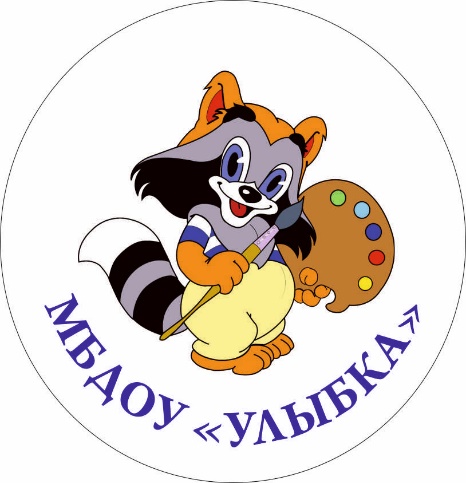                     Российская Федерация                       Ямало-Ненецкий  автономный округ                      Департамент образования Администрации города Ноябрьск                         МУНИЦИПАЛЬНОЕ БЮДЖЕТНОЕ ДОШКОЛЬНОЕ                            ОБРАЗОВАТЕЛЬНОЕ УЧРЕЖДЕНИЕ «УЛЫБКА»                         муниципального образования город Ноябрьск  Консультация для педагогов«Особенности физкультурной работы с детьми в летний оздоровительный период»                                                         Подготовил:  инструктор ФИЗО                      Егорова Е.С.г.Ноябрьск 2022 г.       Лето – удивительная и благодатная пора, когда детям можно вдоволь гулять, бегать и прыгать. Разумеется, для ребенка это счастливое время активности и движения. Простор и свежий воздух необходимы для здоровья и гармоничного развития ребенка.В летний оздоровительный период основное внимание должно быть отведено физкультурно-оздоровительной работе, в которую вовлекаются все воспитанники детского сада.      Очень важно так организовать жизнь дошкольников, чтобы каждый день приносил им что-то новое, был наполнен интересным содержанием, чтобы воспоминания о летнем времени, играх, прогулках, праздниках и развлечениях, интересных эпизодах из их жизни еще долго радовали детей.    Цель физкультурно-оздоровительной работы:    Физкультурно-оздоровительная работа в ДОУ по ФГОС своей основной целью ставит охрану, укрепление физического здоровья и психического благополучия ребенка. Введение стандарта позволяет видеть в перспективе результат работы и стремиться к нему. При этом в работе обязательно следует учитывать индивидуальные особенности каждого ребенка.   Задачи физкультурно-оздоровительной работы:   В обобщенном виде задачи образовательной области физическое развитие в летний период в соответствии с ФГОС ДО предполагают:- формирование и обогащение опыта двигательного поведения у дошкольников;- развитие основных движений (ходьба, бег, мягкие прыжки, повороты в обе стороны);- развитие физических качеств (координации, гибкости, равновесия), крупной и мелкой моторики обеих рук;- формирование опорно-двигательной системы организма;- целенаправленности и саморегуляции в двигательной сфере;- фрмирование начальных представлений о некоторых видах спорта;- овладение подвижными играми с правилами.   Планирование физкультурно-оздоровительной  работы в ДОУ в летний период:- утренняя гимнастика с музыкальным сопровождением на свежем воздухе;- физкультурные занятия на свежем воздухе;- индивидуальные игры и упражнения;- физкультурный досуг;- гимнастика после дневного сна;- игры в сухом бассейне;- интегрированные занятия на свежем воздухе;- спортивно-музыкальные праздники.  Формы физкультурно-оздоровительной работы в ДОУ:- занятия-тренировки;- спортивные соревнования;- беседы о сохранении здоровья, строении тела;- физкультминутки;- викторины;- двигательные разминки;- праздники, досуги, спартакиады.Физкультурно-оздоровительная работа в ДОУ по ФГОС может принимать самые разнообразные формы. Необходимо помнить, что летом учебные занятия не проводятся. Поэтому больше внимания следует уделять подвижным играм, спортивным развлечениям и целевым оздоровительным прогулкам.  Закаливающие мероприятия:  Закаливание состоит из целого комплекса мероприятий. При этом важно учитывать эмоциональное и физическое состояние ребенка. Организация оздоровительной работы в ДОУ начинается с создания условий для проведения лечебно-профилактических мероприятий. Именно летом проводятся основные закаливающие процедуры:- свето- воздушные ванны;- обливание ног и рук прохладной водой;- закаливающая гимнастика после дневного сна;- ходьба босиком по «дорожкам здоровья»;- полоскание рта после еды.Основные принципы закаливания – регулярность и постепенность. Если ребенок ежедневно ходит в детский сад, то за лето он усвоит основные принципы гигиены, узнает о закаливающих процедурах. Главное – положительный эмоциональный настрой, который будет способствовать общему оздоровлению организма.    Профилактические мероприятия    К профилактическим мероприятиям относятся комплексы упражнений. Они предупреждают появление сколиоза, плоскостопия, нарушение зрения. Нетрадиционные методы также используются в целях профилактики заболеваний, укрепления нервной системы и формирования положительного эмоционального фона:- гимнастика для глаз;- самомассаж;- точечный массаж;- игротренинги.     Профилактические мероприятия проводятся не только воспитателями, но и всеми специалистами учреждения. В обязательном порядке опирается на возрастные особенности оздоровительная работа в ДОУ. Постепенное усложнение – основополагающий фактор для полноценного развития детей.     Работа с родителями:     План летней оздоровительной работы в ДОУ включает в себя работу с родителями. Тесное взаимодействие семьи и сада помогает ускорить процесс приобретения гигиенических привычек. Для родителей педагоги готовят информационные стенды, на которых можно найти консультации о здоровом образе жизни, формировании гигиенических навыков. Хорошо в летний период использовать экологические тропы. Они позволяют совершать небольшие экскурсии с детьми и родителями по территории детского дошкольного учреждения.    Организация физкультурно-оздоровительных мероприятий;     В летний период не стоит допускать переутомления детей. Перегрузка сердечнососудистой, костно-мышечной систем организма может привести к серьезным последствиям. Поэтому обязательно чередовать периоды двигательной активности со спокойными играми, релаксацией.Утро.Гимнастика на улице, подвижные игры. Гигиенические процедуры после прогулки, завтрак. После еды – полоскание рта. Чтение книг, беседы о здоровье. На прогулке – упражнения на развитие крупной и мелкой моторики. Упражнения в равновесии чередуются с гимнастикой расслабления, гимнастикой глаз и артикуляционными занятиями. Практикуются игры-хороводы, хождение босиком по траве, спортивные игры (бадминтон, игры с мячом, боулинг, катание на велосипедах и самокатах).День.Гигиенические процедуры перед обедом. Обливание ног и рук по локоть прохладной водой. При хорошей погоде окна открыты в течение всего дня. Обязательно практиковать дневной сон без маек. После него – корригирующая гимнастика на кроватях. Перед полдником – наблюдение за растениями в группе, разучивание стихов о природе.Вечер.Во время вечерней прогулки можно на веранде устроить творческую мастерскую: дети по желанию выбирают лепку, рисование, ручной труд. После спокойных занятий устроить соревнования со спортивными атрибутами. Чередовать их с элементами дыхательной гимнастики. В завершение – прогулка по экологической тропе с родителями.  Рекомендации к тематическому плану работы в летний период:Праздники для детей: «Лесное путешествие», «Учим Лунтика делать зарядку», «Бережем природу», «Веселая спартакиада», «День солнца», «Рисуем на песке», «Игры с водой», «Летняя Олимпиада», «Веселый калейдоскоп», «День Нептуна». Перечень некоторых летних игр-забав:1. Игры с мячом (эстафеты с мячом, свободные игры с мячом, «козёл», элементы игрового баскетбола, волейбол).2. Соревнования – поединки (эстафеты разного вида, захваты крепости, выталкивание из круга).3. Игры с вертушкой (игры забавы).4. Игры на асфальте (классики, пятнашки).5. Игры с песком и водой (с колокольчиками, с бумажным змеем, с мыльными пузырями.).6. Игры с музыкальным сопровождением (хороводы, пение, танцы.).7. Русские народные игры (палочка выручалочка, лапта, ловушки, бабки, жмурки и т.д.).8. Метание стрелки (попади в кольцо, метание дисков, набрасывание колец, кто дальше, летающие тарелки и др.).9. «Школа мяча» (игра с малым мячом, футбол у стены, целься вернее и т.д.).10.Занятная верёвочка (прыгалки-скакалки, неуловимый шнур, прыжки со шнуром и т.д.).11.Прыжки (прыгалка-резинка, попрыгунчики, чехарда, прыжки в длину с разбега, с высоты, из обруча в обруч и т.д.).12.Игры и упражнения на равновесие (упрямый козлик, ходьба по скамейке, бревну, ножная качалка, кто дольше простоит на одной ноге.).13.Спортивные упражнения (катание на велосипеде, на самокате, купание, плавание.).    Консультации для воспитателей: «План оздоровительной работы в летний период», «Эстетика участка», «Питьевой режим», «Основы закаливания», «Подвижные игры летом», «Режим дня по СанПиНу», «Организация двигательной активности», «Здоровьесберегающие технологии для детей», «Посильный труд на воздухе».    Консультации для родителей: «Подвижные игры летом на улице», «Игры с песком, водой», «Учимся плавить и нырять», «Как играть с ребенком летом?», «Солнечный ожог и тепловой удар», «Закаляемся вместе», «Какие ягоды можно есть?», «Мы на даче с малышом», «Если укусила оса», «Ребенок на дороге», «Безопасность летом», «Как самостоятельно сделать дорожки здоровья?»    Таким образом, функционирование здоровьесберегающей,  целенаправленной, систематически спланированной работы всего коллектива образовательного учреждения приводит к следующим положительным результатам:- снижение детской заболеваемости в летний период;- повышение уровня физического и психического здоровья детей;- повышение эффективности физкультурно-оздоровительной работы.